Уважаемый Владимир Геннадиевич!Рассмотрели Ваше письмо в связи с многочисленными обращениями журналистов о возможных дополнительных требованиях к знаку (признаку) представителя средства массовой информации, вид и описание которого установлены приказом Роскомнадзора от 22.03.2021 № 30 (далее – Приказ).Информируем, что иные требования либо ограничения к знаку (признаку) представителя средства массовой информации, кроме установленных Приказом, отсутствуют.Решение вопросов, связанных с выбором ткани для изготовления жилета, его фасоном, способом ношения, крепления, остается на усмотрение редакции средства массовой информации. Также полагаем допустимым ношение жилета с застежкой-молнией при условии соблюдения установленных размеров световозвращающей полосы  и надписи «ПРЕССА».Отметим, что основная функция специального жилета журналиста заключается в визуальном выделении представителей СМИ из общего количества участников массового мероприятия в целях создания дополнительных гарантий безопасности при осуществлении профессиональной деятельности. № 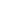 На О рассмотрении обращенияСоюза журналистов РоссииПредседателюСоюза журналистов РоссииВ.Г. Соловьевуur@ruj.rumnn@ruj.ru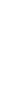 